PRIMA PROVA CAMPIONATO ZONALE OPTIMIST 2020 - X ZONAAncona 02 febbraio 2020CLASSE OPTIMISTISTRUZIONI DI REGATAABBREVIAZIONINelle presenti Istruzioni di Regata sono utilizzate le seguenti abbreviazioni:CI	- Codice internazionale dei segnaliCT	- Comitato TecnicoCdR	- Comitato di RegataCdP	-  Comitato delle Proteste -GiuriaIdR	- Istruzioni di RegataRRS	- Reg. di Regata W.S 2017-2020SR	- Segreteria di RegataRCO	- Regole di Classe OptimistAO	- Autorità OrganizzatriceREGOLE E ORGANIZZAZIONE1.1 	  La regata è organizzata sotto l’autorità dell’Affiliato: S.E.F.Stamura A.S.D.  su delega della FIV1.2	La manifestazione sarà governata dalle “Regole” così come definite nelle RRS vigenti. 1.3 	Saranno applicate le Prescrizioni e la Normativa FIV in vigore che sono da considerarsi regole.	La RRS 61.1 ‘Informare il Protestato’ è modificata come segue:1.3.a Aggiungere alla RRS 61.1 (a) ‘La barca protestante dovrà informare il CdR riguardo la                                                                                                                                barca/barche che intende protestare sulla linea d’arrivo immediatamente dopo essere arrivata.’1.4 	 La RRS 40 e il preambolo alla Parte 4 sono modificate come segue:1.4.a  La prima frase della RRS 40 è cancellata e sostituita da: "Ogni concorrente dovrà indossare    sempre quando è in acqua un dispositivo personale di galleggiamento (PDF) in accordo con la RCO 4.2 (a), eccetto per breve tempo mentre stia cambiando o sistemando indumenti o equipaggiamenti personali. Le mute da sommozzatore o le mute stagne non sono dispositivi personali di galleggiamento"1.4.b  Aggiungere al preambolo della Parte 4 dopo “in regata”: “eccettuata la RRS 40 come modificata dall’istruzione 1.4.a."1.5       Sarà in vigore l’Appendice “P” del RRS (Speciali Procedure per la Regola 42).1.6	Nella manifestazione non è ammesso alcun genere di pubblicità individuale. Alle barche potrà essere 	richiesto di esporre pubblicità scelta o fornita dall’AO nei limiti previsti dalla Regulation 20 W.S. 2 	A disposizione 3 	COMUNICAZIONI AI CONCORRENTI E MODIFICHE DELLE IDR3.1 	Eventuali modifiche alle IdR, apportate dal CdR e/o CdP ed altri Comunicati per i concorrenti saranno esposti all’albo ufficiale dei comunicati, posto presso la segreteria sino a 2 ore prima dal segnale di avviso della prima prova in programma per la giornata. Tali modifiche costituiranno comunicato ufficiale per tutti i concorrenti, i quali hanno l’onere di prenderne visione 3.2	a disposizione3.3 	Quando un segnale visivo è esposto sopra l’identificativo di una flotta/e, quel segnale si applica soltanto a quella flotta/e. Questo cambia il preambolo Segnali di regata.3.4	I segnali fatti a terra saranno esposti all’albero dei segnali posto vicino scivolo alaggio3.5	DP] [NP]Nei giorni della manifestazione in cui sono in programma delle prove, le barche non dovranno lasciare l’Area loro assegnata finché la bandiera D non viene esposta. Se la bandiera D viene esposta con l’identificativo di una batteria, solo le barche di quella batteria potranno lasciare i posti loro assegnati e andare in acqua. Il segnale di avviso o un altro segnale verrà esposto non meno di 45 minuti dall’esposizione della bandiera D e comunque non prima dell’orario programmato o differito, quale dei tre sia il più tardivoFORMATO E SVOLGIMENTO DELLE REGATEOgni giorno di regata potranno essere corse un massimo di tre (3) prove per tutti i concorrenti.5	   AMMISSIONE, TESSERAMENTI E ASSICURAZIONE5.1	Sono ammessi a partecipare i timonieri della Classe Optimist nelle seguenti categorie: 		- Juniores nati dal 2005 al 2009		- Cadetti nati dal 2010 al 20115.2	Le imbarcazioni dovranno essere assicurate per la responsabilità civile per danni a terzi secondo quanto previsto al punto “E.1 ASSICURAZIONI” della Normativa FIV per l’Attività Sportiva Organizzata in Italia, con massimale minimo pari a € 1.500.000,00. La polizza assicurativa o valido documento sostitutivo dovrà essere consegnata alla SR all’atto del perfezionamento dell’iscrizione6	CERTIFICATO DI STAZZA E CONTROLLI (NP) (DP)6.1	Tutte le imbarcazioni dovranno avere un valido Certificato di Stazza o di conformità.	Scafo, vele, attrezzature ed equipaggiamento utilizzati durante la regata dovranno essere già stazzati.	Tutte le barche dovranno regatare con il numero velico riportato sul certificato di stazza. Eventuali cambiamenti dovranno essere preventivamente autorizzati da un Comitato Tecnico, se nominato, o dal CdR.7    a disposizione8 	LOCALITA’ E PROGRAMMA DELLE REGATELocalità: Ancona                     Data: 02 febbraio 2020	          Segnale di Avviso per la prima prova  ore 11:55Tutte le segnalazioni visive verranno, possibilmente, appoggiate da segnalazioni sonore Prima prova di giornata:Alzata bandiera verde (avviso JUNIORES)				- 5’Alzata lettera  “U” o “NERA”	(preparatorio)			- 4’Ammainata lettera “U” o “NERA”	(ultimo minuto)			- 1’Ammainata bandiera verde	(partenza)		 	- 0’Alzata bandiera rossa (avviso CADETTI)			               - 5’Alzata lettera  “U” o “NERA”	 (preparatorio)			- 4’Ammainata lettera  “U” o “NERA” (ultimo minuto)			- 1’Ammainata bandiera rossa 	(partenza)			- 0’Le operazioni di partenza della prova successiva inizieranno appena possibile dopo l'arrivo dell'ultimo concorrente entro il tempo limite della prova precedente.Come da Normativa FIV qualora vi siano un numero di Cadetti inferiore o uguale a 30 (tassativo) potrà essere data una partenza unica. L’applicazione di ciò sarà oggetto di apposito comunicato ufficiale esposto all’albo.Una barca sarà considerata “non partita” se non attraversa la linea di partenza entro 4 minuti dal suo segnale di partenza.La manifestazione sarà considerata valida anche con una sola prova disputata.Il limite di orario per la partenza dell’ultima prova della manifestazione è fissato per le ore 16.30 del giorno 02.02.2020	9 	BANDIERE DI CLASSE 9.1 	ll segnale di avviso sarà la bandiera identificativa del gruppo chiamato a partire ovvero verde per gli Juniores e rossa per i Cadetti.9.2	La distinzione fra Cadetti e Juniores potrà essere fatta con un nastro colorato, fornito dal CO da fissare all’estremità superiore del picco come da apposito comunicato del CO10  AREA DI REGATALa regata si svolgerà nell’area indicata nella cartina dell’Appendice 1 di queste IdR. 11  PERCORSOIl disegno nell’ Appendice 1 di queste IdR mostra il percorso con l’ordine in cui dovranno essere girate le Boe ed il lato obbligatorio di ogni Boa.Mentre compiono il lato di poppa 2-(3s/3d) i concorrenti dovranno lasciare a sinistra la boa di arrivo. In questo caso la boa di arrivo è “boa” come da definizione nel RRS e la linea di arrivo deve essere considerata “ostacolo continuo”.Il cancello (3s-3d) potrà essere sostituito da una Boa singola che dovrà essere lasciata a sinistra.Qualora sia posato un cancello e una boa del cancello sia mancante e non venga rimpiazzata come descritto nella RR 34 allora la boa rimanente dovrà essere lasciata a sinistra. Questo cambia la RR 34Il CdR cercherà di ottenere una durata del percorso di circa 50 minuti. Una durata differente non potrà essere causa di richiesta di riparazione (a modifica delle reg. 60.1 (b) e 62.1 (a) RRS).A parziale modifica della regola 32 RRS: il percorso potrà essere ridotto ma solo al compimento del terzo lato. Questo ai sensi della regola 32.1 (d).12  BOE12.1 	Le Boe 1, 2, 3s e 3d saranno cilindriche di colore giallo12.2 	a disposizione12.3 	La boa di partenza sarà cilindrica di colore arancio 12.4	La boa di arrivo sarà cilindrica di colore arancio13  PARTENZA13.1	La linea di partenza sarà costituita dalla congiungente tra l’asta con bandiera ARANCIONE posta sul battello del CdR all’estremità destra della linea e la boa di partenza, descritta al punto 12.3 delle IdR, posta all’estremità di sinistra.  La Boa di partenza potrà essere sostituita da un battello contro-starter recante un’asta ed una bandiera Arancione. In questo caso la linea sarà fra le due aste con bandiera Arancione.13.2	Una barca che parta più tardi di 4 minuti dopo il proprio segnale di partenza, sarà classificata come DNS senza udienza (ciò modifica le reg. 63.1, A4 e A5 RRS).13.3	Il segnale di avviso sarà dato in conformità a quanto previsto al precedente punto 9.13.4	Per avvisare le barche che una prova o una sequenza di prove inizieranno presto, sarà visualizzata la bandiera arancione che definisce l’estremo di dritta della linea di partenza, con un segnale sonoro, per almeno cinque minuti prima che venga esposto il segnale di avviso. 13.5	A modifica della Regola 26 il Segnale Preparatorio potrà essere solo la Bandiera “U” o la Bandiera “Nera. 13.6	[DP] Dopo l’esposizione del segnale di avviso della prima flotta le barche non in partenza dovranno attendere nell’area di attesa. Le barche potranno avvicinarsi alla linea di partenza dopo il segnale di partenza valido  della flotta precedente.13.7	a disposizione 13.8 	Il segnale di AVVISO sarà composto dalla bandiera corrispondente al colore distintivo del gruppo chiamato a partire.13.9	[DP] Una boa può essere legata sulla catena o cima d’ormeggio oppure  filata a poppa del battello di partenza del CdR. Le barche non dovranno mai passare fra questa boa e il battello di partenza del CdR. Questa/e boa/e deve essere considerata parte integrante del sistema di ancoraggio del battello comitato.14  CAMBIO DEL PROSSIMO LATO DEL PERCORSO (QUANDO APPLICATO)14.1	Per cambiare il prossimo lato del percorso, il CdR posizionerà una nuova boa (o muoverà la linea d’arrivo) e rimuoverà la boa originale appena possibile.14.2	Con l’eccezione del cancello, le barche dovranno passare fra il battello Comitato che segnala il cambio di percorso e la boa vicina, lasciando la boa a sinistra e il battello comitato a destra. Ciò modifica la RRS 28.2.15  ARRIVO15.1	 La linea d’arrivo sarà costituita dalla congiungente fra l’asta con bandiera BLU posta sul battello 		destinato all’arrivo, e la boa di arrivo.15.2  [DP] Le barche che sono arrivate dovranno ritornare direttamente nell’area di attesa o a terra, tenendosi 	ben discoste dalle barche in regata o da quelle per le quali sia stato esposto il segnale di avviso.16  SISTEMA DI PENALIZZAZIONE16.1	[NP] [DP] Una barca che si sia autopenalizzata o ritirata in accordo con la RRS 44.1 dovrà compilare e consegnare alla SR il relativo modulo entro il tempo limite per le proteste.16.2 	La penalità per infrazioni alle RCO sarà una penalità standard (DP), il che cambia la RRS 63.1, e può anche costituire meno della squalifica.16.3 	Le IdR contrassegnate da [DP] possono essere meno della squalifica se il CdP decide così.17  TEMPO LIMITE E TEMPO TARGET17.1	Il tempo limite ed il target in minuti sono i seguenti:17.2	Se il primo concorrente non passa la boa 1 entro il tempo limite della boa 1 la prova sarà annullata. Errori nella misurazione del tempo limite o che non ne consentano il raggiungimento non danno diritto a RDG, questo modifica la regola 62.1(a).17.2	Le imbarcazioni che non arrivano entro 20 minuti dall’arrivo della prima imbarcazione saranno classificate DNF senza udienza. Questo modifica le Regole 35, A4 e A5.17.3    Al fine della valutazione dei tempi limite saranno considerate le sole barche che non abbiano infranto la RRS 30 e la Definizione di Partenza. Questo modifica la RRS 35.18  PROTESTE E RICHIESTE DI RIPARAZIONE18.1	Le richieste di correzione per asseriti errori nella compilazione delle classifiche pubblicate andranno presentate dai concorrenti direttamente al CdR mediante l’apposito modulo reperibile nelle SR. In base alla Reg. 90.3(c) gli errori materiali di registrazione e/o trascrizione dei risultati saranno verificati e corretti dal CdR.18.2	a disposizione18.3	I moduli di protesta sono disponibili presso la SR. Le proteste e richieste di riparazione o di riapertura dovranno essere consegnate entro l’appropriato tempo limite.18.4	Qualsiasi concorrente che abbia compiuto una penalità a norma delle RRS 44.1, che si sia ritirato per aver commesso una infrazione alle regole, che desideri essere considerato come ritirato (RET) dopo aver tagliato la linea di arrivo o che non sia riuscito materialmente a ritirarsi per aver ricevuto una penalità a norma delle regole P2.2 o P2.3 (seconda o ulteriori penalità per infrazioni alla regola 42), dovrà compilare il modulo a disposizione presso la SR. In caso di mancata compilazione la penalità potrà anche essere considerata come non eseguita. 18.5	Il tempo limite per la presentazione delle proteste e/o del modulo di cui al punto precedente è di 60 minuti dopo l’arrivo dell’ultima barca nell’ultima prova della giornata o dal segnale del CdR indicante che nella giornata non si correranno altre regate, quale che sia il termine più tardivo. Il CdR o il CdP potranno adempiere alla formalità di informare la barca da protestare ai sensi della reg. 61.1(b) RRS sia verbalmente che mediante avviso pubblicato all’albo ufficiale dei comunicati.18.6 	Possibilmente entro 30 minuti dalla scadenza del tempo limite per le proteste saranno affissi i comunicati per informare gli interessati delle udienze nelle quali sono parti o nominati come testimoni. Le udienze saranno tenute nella sala per le proteste sita presso la Segreteria.  Nessuna udienza inizierà dopo le ore 21:18.7	Una lista delle barche penalizzate o squalificate in base alle regole dell’Appendice P per infrazioni alla Reg. 42 RRS sarà affissa all’albo ufficiale.18.8	a disposizione 18.9	Infrazioni delle IdR identificate dal simbolo (NP) non potranno essere oggetto di proteste barca contro barca. Questo modifica la RRS 60.1(a).18.10	Una richiesta di riparazione basata su una decisione del CdP dovrà essere consegnata non più tardi di 30 minuti dopo che la decisione è stata pubblicata all’albo. Ciò modifica la regola RRS 62.2 19  PUNTEGGIO19.1 	La classifica sarà stilata in base all’Appendice “A” RRS e alla Normativa FIV per l’Attività Sportiva vigente.19.2	I premi verranno assegnati se sarà stata portata a termine almeno una prova.19.3	a disposizione.se la regata di svolge in un solo giorno19.4	Non sono previsti scarti20  PRESCRIZIONI RIGUARDANTI LA SICUREZZA [NP] [DP]20.1	Come prescritto al precedente punto 1.4.a, quando sono in acqua, i concorrenti devono indossare sempre i dispositivi personali di galleggiamento eccetto per breve tempo mentre stanno cambiando o sistemando indumenti o equipaggiamenti personali. Le mute da sommozzatore o le mute stagne non sono dispositivi personali di galleggiamento. 20.2	Una barca che si ritira dovrà informare il CdR o la SR appena possibile e compilare l’apposito modulo disponibile presso la SR..20.3 	Le Persone di Supporto (allenatori o i team leaders) dovranno segnalare alla SR, prima che la “D” sia esposta, i numeri velici delle barche che abbiano perfezionato l’iscrizione e che non intendono regatare o scendere in acqua.20.4	Non è previsto il controllo in “uscita” e “ entrata”20.5 	I concorrenti che richiedono assistenza da parte delle barche di soccorso devono fischiare per richiamare l’attenzione e agitare un braccio con la mano aperta. Se l’assistenza non viene richiesta, il braccio deve essere agitato con le dita della mano chiusa a pugno. Se considerato necessario, può essere imposto al concorrente di abbandonare la barca e salire sul mezzo di soccorso. In questo caso si applicherà un nastro bianco e rosso alla barca abbandonata in modo che si sappia che l’equipaggio è stato comunque salvato. Il CdR si riserva il diritto di assistere i concorrenti che a suo giudizio necessitano di assistenza, indipendentemente dal fatto che ciò sia stato richiesto dal concorrente. Ciò non potrà essere oggetto di richiesta di riparazione e cambia la RRS 62.1(a).20.6	Quando il CdR espone la lettera “V” del CS con suoni ripetuti, tutte le barche ufficiali e di supporto dovranno rimanere in ascolto del CdR sul canale 09 per eventuali Istruzioni di ricerca e salvataggio dei concorrenti.20.7	Il punto di raduno in caso di emergenza è situato è situato vicino scivolo alaggio. Se per qualsiasi ragione le imbarcazioni dovessero prendere terra in un punto differente rispetto all’area prevista dovranno immediatamente informare il Coordinatore/Responsabile della Sicurezza in mare, Sig Giuseppe Mascino al numero di telefono +393486056275 .o la SR al seguente numero di telefono:366364467620.8	(DP) (NP) Qualora vengano esposti in acqua i segnali “Intelligenza su H” o “N su H”, tutte le barche dovranno rientrare a terra ed attendere istruzioni prima di ritornare in acqua.20.9	Poiché ai fini della sicurezza e per garantire il rispetto del tempo limite di 7 ore di permanenza consecutiva in acqua è previsto l’uso della “D” a terra, la SR informerà i circoli vicini per telefono per segnalare che la “D” è stata esposta ed i concorrenti possono uscire in acqua (IdR 3.5)21  SOSTITUZIONE DI MATERIALE DANNEGGIATOPremesso che per quanto riguarda il numero velico vale quanto prescritto dalla Normativa FIV, 	valgono 	anche i seguenti punti:21.1	La sostituzione di equipaggiamenti danneggiati o smarriti potrà essere consentita solo dietro richiesta, presentata in forma scritta e debitamente motivata e approvata per iscritto dal CT o, in sua assenza dal CdR. Le richieste di sostituzione dovranno essere presentate al CT o al CdR alla prima ragionevole occasione.21.2	La sostituzione di materiale danneggiato può essere permessa a patto che sia il materiale danneggiato che l’elemento sostitutivo sia stato esaminato da un membro del CT o, in sua assenza, da un membro del CdR.21.3	Se la sostituzione dovesse avvenire fra una prova e l’altra si dovrà informare il CdR o il CdP in acqua; sia il materiale danneggiato che quello in sostituzione dovrà essere presentato al Comitato Tecnico  incaricato, se presente, o al CdR entro il termine della presentazione delle proteste della giornata. In questo caso la sostituzione è soggetta all’approvazione del CdR in forma retroattiva. 21.4	Lo scafo potrà essere sostituito solo a seguito di danni non riparabili che ne pregiudichino la sicurezza della navigazione (si dovrà in ogni caso seguire quanto previsto nel punto regola 21 di queste IdR).22  A disposizione 23  BARCHE UFFICIALI E ACCREDITATE23.1	Le barche ufficiali saranno identificate come segue:23.2 	Altre barche accreditate saranno identificate come segue:24  BARCHE DEL PERSONALE DI SUPPORTO24.1 	Tutti i membri del Personale di Supporto per ottenere il permesso di navigare nell’Area di Regata dovranno accreditarsi presso l’AO dichiarando a quali imbarcazioni sono collegati, l’accettazione delle regole che li riguardano come scritte in queste IR e riceveranno un permesso scritto ed un segnale identificativo da esporre sui loro mezzi.24.2	[DP] Un comportamento irregolare potrà portare o a un richiamo verbale notificato immediatamente in acqua e, al rientro a terra, all'albo ufficiale dei Comunicati o al ritiro del contrassegno con conseguente divieto di andare in acqua o all’applicazione della Reg. 64 RRS.24.3	[NP]In aggiunta a quanto previsto al precedente punto 24.1, Il Personale di Supporto dovrà rimanere all'esterno delle aree finché tutte le batterie in quella prova sono arrivate o il CdR segnala un rinvio o un annullamento. Per osservare una prova, le barche appoggio possono spostarsi da sottovento al vento attraverso il lato di sinistra tenendosi ben al di fuori dal confine della zona di esclusione, ossia circa 100 metri dall'area di regata. Le barche di supporto possono, dopo l'ultima partenza dell’ultima batteria, spostarsi tra l'area di attesa e le aree poste presso l'arrivo attraversando il canale centrale. Le barche di supporto non devono transitare e sostare né sopravvento alla linea di arrivo né all’interno dell’area di ispezione e di sosta (rettangolo 50x100 mt. vedi disegno). Quando un membro del CdR o membro del CdP segnala a una barca appoggio di spostarsi più lontano dall'area di regata, questa barca dovrà farlo immediatamente. Questo non si applica ove sussista l’esigenza di prestare assistenza o soccorso ad una barca in difficoltà.24.4	(DP) Le imbarcazioni associate con coloro che infrangono queste istruzioni potranno essere squalificate o subire altre sanzioni a discrezione del CdP in accordo con quanto previsto dalla reg. 64.4(b)  24.5 	I concorrenti non dovranno avvicinarsi a nessun battello che non sia un battello ufficiale (si veda l’IdR 23.1) dal loro primo segnale d’avviso della giornata e finché non siano arrivati nell’ultima prova della giornata o il CdR abbia segnalato che non si effettueranno altre prove in quel giorno, quale che sia il termine più tardivo.24.6 	Ad integrazione del corsivo FIV “N sopra Intelligenza”: “Tutti i mezzi accreditati devono aiutare le imbarcazioni dell’organizzazione nelle operazioni di sicurezza e prestare la massima assistenza a tutti i concorrenti”.24.7	Le  Persone di Supporto sono invitate a disporre di un dispositivo VHF funzionante25  REGOLA ECOLOGICA [NP][DP]	Sottolineando il Principio Base delle RRS “Responsabilità Ambientale” e in base alla Reg.55 del RRS si invita a consegnare i rifiuti agli accompagnatori o ai battelli ufficiali26  ASSEGNAZIONE SPAZI A TERRA [NP][DP]Ove previsti le barche dovranno essere tenute nei posti loro assegnati nel parco barche concorrenti.27 – COMUNICAZIONI RADIO.Una barca non dovrà né ricevere né trasmettere comunicazioni via radio che non siano disponibili a tutti i concorrenti, tranne che in condizioni di emergenza o quando utilizza apparecchiature messe a disposizione dal CR. Questa restrizione si applica anche ai telefoni cellulari e agli smartphones. Un’infrazione alla presente regola potrà determinare una procedura secondo la RRS 69 per comportamento gravemente sconveniente.28  PREMII premi verranno assegnati come previsto nel Bando di Regata29  RESPONSABILITA’Come da regola fondamentale 4 i partecipanti alla regata di cui al presente Bando prendono parte alla stessa sotto la 	loro piena ed esclusiva responsabilità, i Concorrenti e le loro Persone di Supporto sono gli unici responsabili per la decisione di prendere parte o di continuare la regata. Gli Organizzatori declinano ogni e qualsiasi responsabilità per danni che possono subire persone e/o cose, sia in terra che in acqua, in conseguenza della loro partecipazione alla 	regata di cui al presente Bando di Regata. E’ competenza dei Concorrenti e delle loro Persone di Supporto decidere in base alle loro capacità, alla forza del vento, allo stato del mare, alle previsioni meteorologiche ed a tutto quanto altro deve essere previsto da un buon marinaio, se uscire in mare e partecipare alla regata, di continuarla ovvero di rinunciare.30 – DIRITTI FOTOGRAFICI E/O TELEVISIVI.I concorrenti concedono pieno diritto e permesso alla AO di pubblicare e/o trasmettere tramite qualsiasi mezzo mediatico, ogni fotografia o ripresa filmata di persone o barche durante l’evento, inclusi ma non limitati a, spot pubblicitari televisivi e tutto quanto possa essere usato per i propri scopi editoriali o pubblicitari o per informazioni stampate.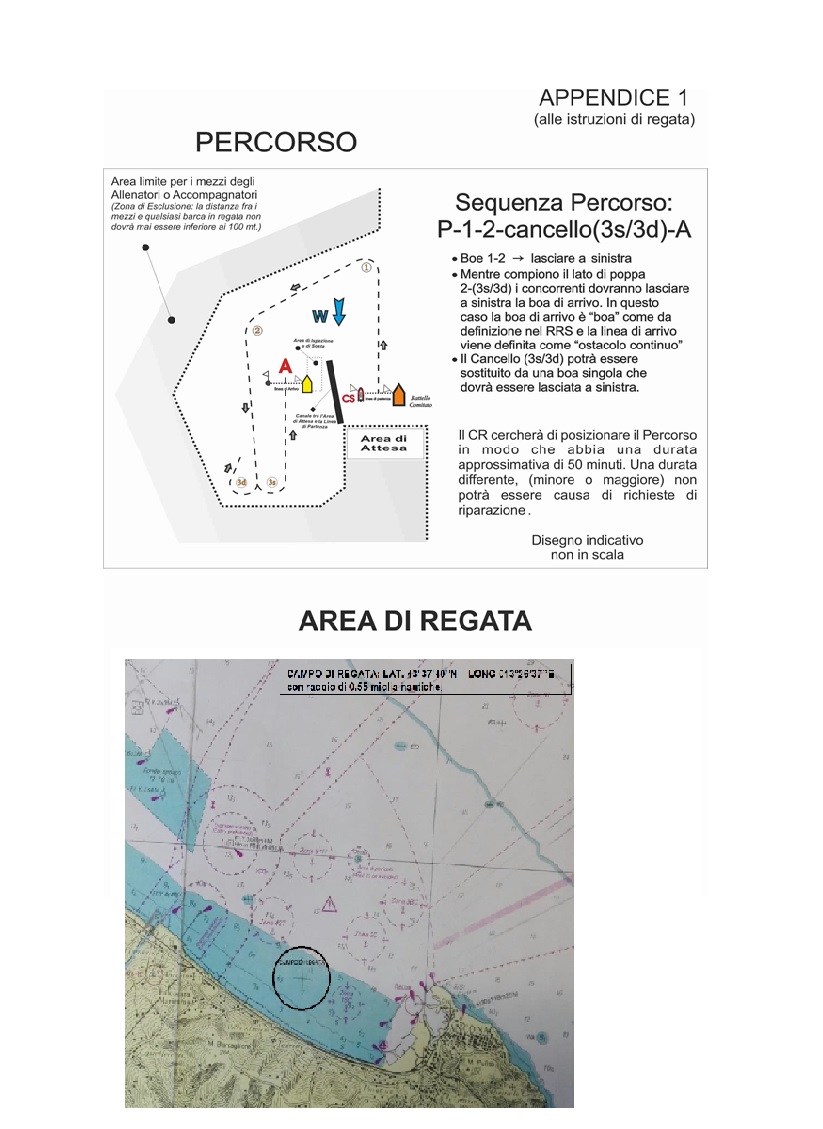 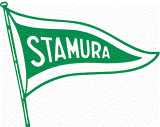 S.E.F. Stamura A.S.D.DPRegole per le quali le penalità sono a discrezione del Comitato delle Proteste (CdP)NPRegole che non possono essere oggetto di protesta barca contro barcaTempo LimiteTempo limite boa 1Tempo target    90 minuti      30 minuti     50 minutiBARCABANDIERABattello ComitatoBandiera ArancioneBattelli del CdR (posaboe etc.)Bandiera con lettera “RC”Battelli CdPBandiera Gialla con “J” nera oppure lettera “J” del CISBattello Comitato Tecnico (se presente)Bandiera Bianca con “M” neraBarche di supportoBandiera di accreditamento Rossa numerataStampa Bandiera Bianca con “P” nera